Схема границ прилегающей территорииУТВЕРЖДЕНАпостановлением администрации Бабстовского сельского поселения от 23.11.2020№  84Схема границ прилегающей территории ____________84________________(условный номер)Местоположение прилегающей территории (адресные ориентиры)Аобл. Еврейская, р-н Ленинский, с. Бабстово,                                                    ул. Полевая, дом 1, кв2Кадастровый номер объекта, по отношению к которому устанавливаетсяприлегающая территория (при наличии)   79:03:1900001:33Сведения о собственнике и (или) ином законном владельце здания,      строения, сооружения, земельного участка, а также уполномоченном в лице  - Площадь прилегающей территории       191,07 (кв. м)Вид разрешенного использования земельного участка, по отношению                к которому устанавливается прилегающая территория (при наличии)   Для размещения малоэтажной многоквартирной жилой застройки.Наличие объектов (в том числе благоустройства), расположенных                               на прилегающей территории, с их описанием -            Описание характерных точек границ прилегающей территории (ориентиры для определения границ прилегающей территории по сторонам света и расстояния от объекта до границ прилегающей территории), координаты характерных точек границ (при их наличии)                                                  Графическая часть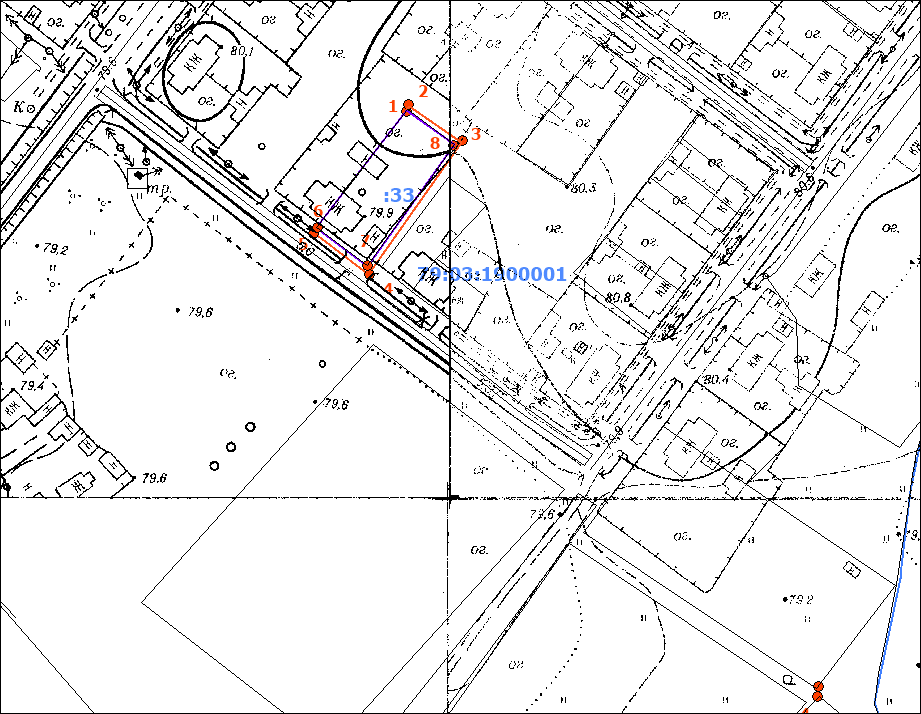 Масштаб 1:5000Условные обозначения:Обозначение характерных точек границКоординаты, м (с точностью до двух знаков после запятой)Координаты, м (с точностью до двух знаков после запятой)12345678граница прилегающей территории (отображается оранжевым цветом)1поворотная точка границ прилегающей территории (отображается оранжевым цветом)79:хх:хххххх:ххкадастровый номер земельного участка (объекта недвижимости), по отношению к которому устанавливается прилегающая территория (отображается сиреневым цветом)79:хх:хххххххкадастровый квартал (отображается голубым цветом)граница кадастрового квартала (отображается голубым цветом)- - - - - - -границы объектов, расположенных на прилегающей территории (отображается черным цветом)